DIRECCIÓN ACADÉMICA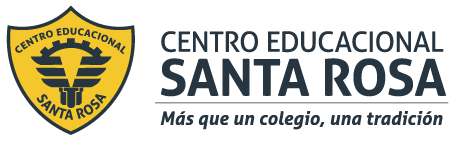 DEPARTAMENTO DE CONTABILIDADRespeto – Responsabilidad – Resiliencia – Tolerancia Pauta corrección Guía 3 Procesamiento de la información contableBALANCE GENERAL DE 8 COLUMNAS CuentaDebeHaberDeudorAcreedorActivoPasivoPérdidaGananciaCaja9.882.5004.092.5005.790.0005.790.000Banco4.666.000500.0004.166.0004.166.000Mercadería11.000.000500.00010.500.00010.500.000Maquinaria2.600.0002.600.0002.600.000Vehículo5.000.0005.000.0005.000.000Artículos de oficina500.000500.000500.000IVA crédito285.000285.000285.000Letras por cobrar2.082.5002.082.5002.082.500Proveedores1.000.0001.000.0001.000.000Letra por pagar892.500892.500892.500Iva débito931.000931.000931.000Capital24.400.00024.400.00024.400.000Gastos Generales200.000200.000200.000Remuneraciones500.000500.000500.000Costo de ventas500.000500.000500.000Venta 4.900.0004.900.0004.900.000Totales37.216.00037.216.00032.123.500        32.123.500 30.923.500        27.223.500         1.200.000 4.900.000Utilidad/Pérdida          3.700.000         3.700.000 Totales iguales37.216.00037.216.00032.123.500        32.123.500 30.923.500        30.923.500         4.900.000 4.900.000